ПРОТОКОЛ №2Педагогического Совета от 03 ноября 2017 года.муниципального образовательного учреждения«Нижнедобринская средняя общеобразовательная школа»Жирновского муниципального района Волгоградской областиВсего: 		27  человек.Присутствовало:     26  человек Отсутствовало: 1- по болезни Романова С.В.(СЛАЙД №1 ) Повестка дня:«Мотивация как условие повышения качества образования» Н.Г.Мазанова. Анализ успеваемости за 1 четверть. Г.В.Светличная. Классные руководители. Утверждение должностных инструкций учителя и классного руководителяПрофессиональная этика и профстандарт  И.Н.ЛысенкоНовый порядок расследования несчастных случаев. Н.Г.Мазанова План проведения недели географии биологии и химии.Осуществление безопасности в праздничные дни с 4.11.2017 по 06.11.2017Разное(СЛАЙД № 2-4) Слушали:1.По первому вопросу выступила Мазанова Н.Г. с докладом «Мотивация как условие повышения качества образования» (На доске: «Учение, лишённое всякого интереса и взятое только силой принуждения, убивает в ученике охоту к овладению знаниями. Приохотить ребёнка к учению гораздо более достойная задача, чем приневолить». К.Д. Ушинский)Широко известно: «Хорошо учится тот, кто хочет учиться». Учителя говорят: «Дайте нам тех, кто хочет учиться, — мы научим их всему!». Беда в том, что желающих учиться год от года становится, увы, меньше, а не больше. По данным психологов, среди поступающих в школу уже 50% учиться не хотят, а среди тех 50%, кто на входе  тягу к знаниям имел, в первом полугодии (к декабрю) мы теряем еще 20%.   Правда, нужно сделать одно уточнение — ребята не просто не хотят учиться. Они не хотят учиться так, как им предлагают это делать сегодня. Возникает резонный вопрос: почему не хотят? В настоящее время в современной школе достаточно остро стоит задача повышения эффективности педагогического процесса.  Вопрос: как сделать учебный процесс более эффективным?Каждый учитель хочет, чтобы его ученики хорошо учились, с интересом и желанием занимались в школе. В этом заинтересованы и родители учащихся. Но подчас и учителям, и родителям приходится с сожалением констатировать: “не хочет учиться”, “мог бы прекрасно заниматься, а желания нет”. В этих случаях мы встречаемся с тем, что у ученика не сформировались потребности в знаниях, нет интереса к учению.Учителя знают, что школьника нельзя успешно учить, если он относится к учению и знаниям равнодушно, без интереса и, не осознавая потребности к ним. Поэтому перед школой стоит задача по формированию и развитию у ребёнка положительной мотивации к учебной деятельности с целью повышения эффективности учебного процесса. Качество обучения – это то, для чего мы работаем. Тысячекратно  цитируется  применительно   к  школе  древняя  мудрость:  можно   привести  коня  к  водопою,  но   заставить  его  напиться  нельзя.   Да,  можно  усадить  детей  за   парты,  добиться  идеальной   дисциплины.  Но  без  пробуждения   интереса,  без  внутренней  мотивации   освоения  знаний  не  произойдёт,   это  будет  лишь  видимость   учебной  деятельности.Как  же  пробудить  у  ребят   желание  "напиться"  из   источника  знаний? Какие педагогические средства можно использовать для формирования у учащихся мотивации к получению знаний.Ведь задача учителя состоит в том, чтобы заинтересовать детей каждым предметом, привлечь внимание учеников, чтобы они захотели получать предложенные им знания и учились добывать их сами. В своей работе каждый учитель ищет методы и приёмы, способствующие повышению мотивации и развитию познавательных интересов учащихся. Мотивация оказывает самое большое влияние на продуктивность учебного процесса и определяет успешность учебной деятельности. Отсутствие мотивов учения неизбежно приводит к снижению успеваемости, деградации личности. Для того чтобы ученик успешно учился, он должен совершать не любые действия, а вполне определённые. Учитель должен научиться управлять деятельностью учеников в процессе обучения, а для этого он должен уметь формировать у них нужную мотивацию. И если мы не можем этого сделать, то, как сказал В.А. Сухомлинский:  «ВСЕ НАШИ ЗАМЫСЛЫ, ВСЕ ПОИСКИ И ПОСТРОЕНИЯ ПРЕВРАЩАЮТСЯ В ПРАХ, ЕСЛИ У УЧЕНИКА НЕТ ЖЕЛАНИЯ УЧИТЬСЯ». Учитель должен уметь вызвать у учащихся это желание, а это значит, что он должен формировать у учащихся соответствующую мотивацию. Как мотивировать познавательную активность? Над этой проблемой настойчиво работают учителя, методисты, психологи. Правда, пока особых успехов нет. Поэтому и придумывают учителя различные «завлекающие» приемы на уроках – игры, слайды и т.д. Но всё это – внешняя мотивация. А успешность учебной деятельности и, в конечном счете, качество образования зависят от мотивации внутренней.Формирование учебной мотивации без преувеличения можно назвать одной из центральных проблем современной школы. Её актуальность обусловлена самой учебной деятельностью, обновлением содержания обучения, формированием у школьников приёмов самостоятельного приобретения знаний, развития активности.Доказано, что устойчивый познавательный интерес школьников, их мотивация – один из критериев эффективности педагогического процесса. Результаты промежуточной, итоговой аттестации, достижения наших учащихся на разных интеллектуальных конкурсах говорят о том, что в школе работают над проблемой формирования учебной мотивации. Однако, у нас есть неуспевающие. Значит, проблема существует.Сложно разобраться в самом процессе мотивации, природе ее возникновения, т.к. это связано со многими психическими процессами. Мотивация – залог качества, от нее зависит результат любого процесса. Именно она является стимулом к активной познавательной деятельности и во время ее же формируется. Это обоюдный процесс. И так начнем с определения понятия мотив, мотивация, учебная мотивация?В основе всех побудителей поведения лежат потребности. Потребность побуждает человека к активности, направленной на удовлетворение потребности. Она является внутренним стимулом его поведения и деятельности. На основе потребности у человека возникают мотивы деятельности, побуждения к ней.Мотив – любая внутренняя движущая сила поведения и деятельности.Мотив — это побуждение к действию.Мотив – причина, побуждающая к деятельности, а цель – это то, к чему стремится человек, выполняя эту деятельность. Уважаемые коллеги!Если судить по кадровому составу, можно сказать, что все наши педагоги являются высококвалифицированными специалистами, имеющими значительный педагогический стаж.Тем не менее, остро стоит вопрос “неуспеваемости” школьников. Поэтому сегодня мы должны с Вами найти причины неуспеваемости и способы ее преодоления.Но сначала определим с Вами характерные признаки неуспешного ученика.(Учителя называют признаки, а ведущий записывает их на доске в правый столбик.)Перед Вами характерные признаки неуспевающего ученика.Назовите антитезы критериев неуспеваемости (например:Успешный – неуспешный, умный – глупый). (Учителя называют признаки, а ведущий записывает их на доске в столбик на левой стороне доски (центральная часть остается свободной).Например:Я не удивлюсь, если на моё предложение  написать на листочке фамилии учеников, которых Вы считаете неуспевающими по своему предмету, выяснится, что фамилии учащихся у нас совпадут и неоднократно. Но наша задача не перечислить всех неуспевающих учеников в нашей школе (мы и так знаем их поименно), а выявить  причины и следствия их неуспеваемости. Все причины мы выявить сегодня не сможем, но вот одну из причин, и я считаю её  главной, мы попытаемся решить.  Негативные моменты ставят проблему, которую необходимо решить педагогическим коллективом.  Ученик есть деятельное существо. Он всегда что-то делает, участвует в какой-то деятельности. Для того, чтобы ученик успешно учился, он должен совершать не любые действия, а вполне определённые.  Что побуждает его совершать эти действия, что направляет и регулирует его деятельность в процессе учения? Иными словами, кто и что мотивирует и направляет деятельность ученика?Роль  учителя  в  создании  мотивов  обучения  является  одной  из  главных. Именно  учитель, желающий смотивировать  своих  учеников  на  успешное  обучение,  должен  создатьпсихологически комфортную  обстановку  на  уроке. В  её  основе  лежит принятие  всех  детей,  проявление  на  уроке    только положительных  эмоций. Важно,  чтобы  на  уроке присутствовали  вдохновение,  дух  открытий. Тогда  всем  детям  на  уроке будет интересно.  А  то,  к  чему  ребёнок  проявляет  свой интерес, получается  у  него  гораздо  быстрее  и  качественнее.По мнению психологов результаты деятельности человека на 10-20% зависят от интеллекта и на 70-80% от мотивов (В.И. Мякишев). Сформированная мотивация – это энергетический фундамент педагогического воздействия, и эффективно действует тот педагог, который сначала мотивирует, а потом обучает, воспитывает.(СЛАЙД №6 ) Итак, Мотив (от латинского) – приводить в движение, толкать.  Это побуждение к деятельности, связанное с удовлетворением потребности человека. Мотивация - побуждение, вызывающее активность и определяющее его направленность.Мотивационная сфера учения школьников определяется следующими понятиями:(СЛАЙД №7 ) Смысл учения – внутреннее отношение школьника к учению. Психологи отмечают, что смысл учения – это сложное личностное образование, которое включает два момента:-   осознание ребенком объективной значимости учения;-   понимание ребенком субъективной значимости учения.Мотив учения – побудительная причина, внутреннее личностное побуждение к действию, осознанная заинтересованность в его совершении.(СЛАЙД № 8) Существуют разные классификации мотивов.С позиций личностного смысла учебной деятельностиучебные мотивы могут быть разделены на две большие группы: познавательныеи социальные.   (СЛАЙД №9 ) Познавательные (содержательные) мотивы – это побудители, непосредственно связанные так или иначе с содержанием учебной деятельности. Познавательные мотивы - потребность в саморазвитии и самоактуализации личности в процессе познания;- познавательный интерес, т.е. интерес к знаниям и способам его добывания;- мотив достижения, реализуемый и удовлетворяемый на основе и через успехи в учебной деятельности;- мотивы, связанные с содержанием учебной деятельности;- мотивы, связанные с глубиной интереса к знаниям, к занимательным фактам, явлениям, к существенным свойствам явлений, первым дедуктивным выводам, ключевым идеям и т.д.- мотивы, свидетельствующие об интересе к способам добывания знаний — методам научного познания;- мотивы, свидетельствующие об интересе к саморегуляции учебной работы, рациональной организации своего труда;- мотивы, связанные с профессиональным самоопределением в старших классах, придающие личностную значимость содержанию предметов, полезных для будущей профессии.Данные мотивы становятся основой самообразования, направленности школьников на совершенствование способов познания.Социальные мотивы связаны с удовлетворением в учебной деятельности социально-психологических потребностей личности.(СЛАЙД №10 ) Социальные - мотивы связанные с различным взаимодействием школьника с другими людьми;- мотивы получения одобрения и избегания порицания от окружающих (мотивы поощрения и наказания);- стремление быть полезным обществу;- чувство ответственности перед родителями, учителем; - чувство ответственности, долга как часть мировоззрения личности;- стремление занять определённую позицию, место среди окружающих, получить их одобрение, заслужить авторитет;- попытка самоутверждения - в желании занять место лидера, оказать влияние на других учеников, доминировать в группе или классе и т.д.;- в желании общаться, взаимодействовать с другими людьми, осмысливать формы взаимоотношений с учителями, товарищами, совершенствовать их (потребность в общении);- яркие положительные эмоции могут служить самостоятельными побудителями к учению.Этот мотив – основа самовоспитания, самосовершенствования.(СЛАЙД №11 ) Есть и другой вариант классификации мотивов, характеризующий отношение к самой деятельности. Здесь мы различаем внешние и внутренние мотивы.(СЛАЙД №12 ) Внутренние- мотивы, характеризующиеся интересом к самому процессу и его результату; - стремление развить какие-либо умения, качества;- интерес к процессу решения,- интерес к поиску наиболее рационального способа,- к результату процесса и т.д.(СЛАЙД №13 ) Внешние- проявляются тогда, когда человек действует в силу долга, обязанности, - действует из-за давления родных, учителей и т.д- желание получить хорошую отметку,- желание показать умение решать задачи,- добиться похвалы учителя и т.д.Теперь перечислим педагогические факторы, влияющие на формирование положительной устойчивой мотивации учебной деятельности:• содержание учебного материала; от того, какова эта деятельность, из каких учебных действий она состоит, как эти части между собой соотносятся, то есть какова структура учебной деятельности, – от всего этого во многом зависит результат обучения, его развивающая и воспитывающая роль.• организация учебной деятельности;• стиль педагогической деятельности учителя;• коллективные, групповые формы учебной деятельности;• оценка учебной деятельности школьника в безличной форме, в сравнительной динамике.5. Существует много различных причин снижения мотивации в учении. Перечислим некоторые. (СЛАЙД №14 )Причинами снижения мотивации, зависящими от учителя, являются:неправильный отбор содержания учебного материала, вызывающего перегрузку учащихся;невладение учителем современными методами обучения и их оптимальным сочетанием, неумение строить отношения с учащимися и организовывать взаимодействия школьников друг с другом: особенности личности учителя, не всегда уделяют должного внимания мотивации учащихся. (СЛАЙД № 15)Причинами снижения мотивации зависящими от ученика, являются:низкий уровень знаний: несформированность учебной деятельности, и. прежде всего, приёмов самостоятельного приобретения знаний: реже - несложившиеся отношения с классом; в единичных случаях - задержки развития, аномальное развитие.Далее мы проведем микроисследование на тему «Основные методы мотивации и стимулирования деятельности обучающихся на уроке» Анкета для учителейЦ е л ь: изучение уровня владения учителем основными методами мотивации и стимулирования деятельности.Коллеги! Вам предстоит самим оценить уровень своей деятельности по созданию условий для мотивации работы учащихся на уроке. По каждому из предложенных методов проставьте балл, наиболее соответствующий варианту вашего ответа: 2 – применяю регулярно; 1 – применяю иногда; 0 – не применяю.Эмоциональные методы мотивации (I):1 – поощрение,2 – порицание,3 – учебно-познавательная игра,4 – создание ярких наглядно-образных представлений,5 – создание ситуации успеха,6 – стимулирующее оценивание,7 – свободный выбор задания,8 – удовлетворение желания быть значимой личностью.Познавательные методы мотивации (II):1 – опора на жизненный опыт,2 – познавательный интерес,3 – создание проблемной ситуации,4 – побуждение к поиску альтернативных решений,5 – выполнение творческих заданий,6 – «мозговая атака»,7 – развивающаяся кооперация. Волевые методы мотивации (III):1 – предъявление учебных требований,2 – информирование об обязательных результатах обучения,3 – формирование ответственного отношения к учению,4 – познавательные затруднения,5 – самооценка деятельности и коррекция,6 – рефлексия поведения,7 – прогнозирование будущей деятельности.Социальные методы мотивации (IV):1 – развитие желания быть полезным отечеству,2 – побуждение подражать сильной личности,3 – создание ситуаций взаимопомощи,4 – поиск контактов и сотрудничества,5 – заинтересованность в результатах коллективной работы,6 – взаимопроверка,7 – рецензирование.Методика обработки результатов анкеты1. Подсчитать число учителей, регулярно применяющих различные методы стимулирования учебной деятельности (то есть поставивших 2 балла по любому из пунктов). Вычислить процент от общего числа анкетируемых, построить диаграмму.Оценить степень владения каждым методом мотивации и стимулирования деятельности: 85 % и выше – оптимальный уровень, 65–84 % – достаточный уровень, 40–64 % – низкий уровень.2. Вычислить средний балл по каждой из четырех групп, составить график.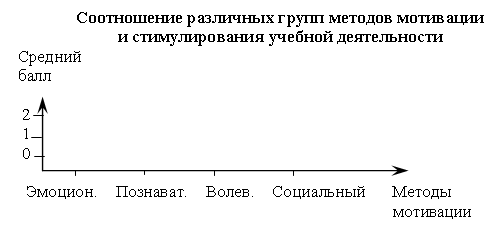 3. Вычислить средний балл по каждому методу внутри группы, построить графики. Например:11.Работа в группах. Дальнейшая наша работа будет проходить по группам, всего групп четыре, по количеству компонентов сферы ученияРабота в группах Создание структурной схемы «Формирование мотивации учения» После выступления всех групп получается макет проекта "Формирование мотивации учения" Защита проекта группы. Каждой группе предлагается своё задание: из предложенных установок и действий учителя выбрать те, которые будут способствовать формированию одного из компонентов мотивационной сферы учения, выписать эти утверждения маркером на отчётный лист (ватман) в форме кластера. После окончания работы каждая группа прикрепляет подготовленный отчётный лист на стенд и защищает свой проект.Задание для I группы:   Уважаемые коллеги! Предлагаем Вам на основе личного опыта из предложенных установок и действий учителя выбрать те, которые будут способствовать формированию компонента мотивационной сферы учения – смысл учения и мотив учения.В  задачу Вашей группы входит:1. Из предложенного списка выбрать только те действия и установки, которые будут работать на формирование смысла учения. Если Вы считаете, что каких-то установок и действий недостаточно в предложенном ниже списке, то можете добавить свои.2. Выбранные Вами утверждения написать на отчетный лист.3. Подготовить защиту своего проекта (с примерами из практики).  Установки и действия педагога:совместная с детьми работа по осмыслению и принятию цели предстоящей деятельности и постановке учебных задач;выбор средств, адекватных цели;учет возрастных особенностей школьников;выбор действия в соответствии с возможностями ученика;использование проблемных ситуаций, споров, дискуссий;нестандартная форма проведения уроков;создание ситуации успеха;создание атмосферы взаимопонимания и сотрудничества на уроке;использование групповых и индивидуальных форм организации учебной деятельности;эмоциональная речь учителя;использование познавательных и дидактических игр, игровых технологий;применение поощрения и порицания;вера учителя в возможности ученика;формирование адекватной самооценки учащихся;стимулирование учеников к выбору и самостоятельному использованию разных способов выполнения заданий без боязни ошибиться;оценка деятельности ученика не только по конечному результату (правильно - неправильно), но и по процессу его достижения.Задание для II группы: Уважаемые коллеги!  Предлагаем Вам на основе личного опыта из предложенных установок и действий учителя выбрать те, которые будут способствовать формированию компонента мотивационной сферы учения – постановка целей.В  задачу Вашей группы входит:1. Из предложенного списка выбрать только те действия и установки, которые будут работать на формирование постановки целей. Если Вы считаете, что каких-то установок и действий недостаточно в предложенном ниже списке, то можете добавить свои.2. Выбранные Вами утверждения написать на отчетный лист.3. Подготовить защиту своего проекта (с примерами из практики). Установки и действия педагога:совместная с детьми работа по осмыслению и принятию цели предстоящей деятельности и постановке учебных задач;выбор средств, адекватных цели;учет возрастных особенностей школьников;выбор действия в соответствии с возможностями ученика;использование проблемных ситуаций, споров, дискуссий;нестандартная форма проведения уроков;создание ситуации успеха;создание атмосферы взаимопонимания и сотрудничества на уроке;использование групповых и индивидуальных форм организации учебной деятельности;эмоциональная речь учителя;использование познавательных и дидактических игр, игровых технологий;применение поощрения и порицания;вера учителя в возможности ученика;формирование адекватной самооценки учащихся;стимулирование учеников к выбору и самостоятельному использованию разных способов выполнения заданий без боязни ошибиться;оценка деятельности ученика не только по конечному результату (правильно - неправильно), но и по процессу его достижения.  Задание для III группы: Уважаемые коллеги! Предлагаем Вам на основе личного опыта из предложенных установок и действий учителя выбрать те, которые будут способствовать формированию компонента мотивационной сферы учения – эмоциональный настрой.В  задачу Вашей группы входит:1. Из предложенного списка выбрать только те действия и установки, которые будут работать на формирование эмоционального настроя. Если Вы считаете, что каких-то установок и действий недостаточно в предложенном ниже списке, то можете добавить свои.2. Выбранные Вами утверждения написать на отчетный лист.3. Подготовить защиту своего проекта (с примерами из практики). Установки и действия педагога:совместная с детьми работа по осмыслению и принятию цели предстоящей деятельности и постановке учебных задач;выбор средств, адекватных цели;учет возрастных особенностей школьников;выбор действия в соответствии с возможностями ученика;использование проблемных ситуаций, споров, дискуссий;нестандартная форма проведения уроков;создание ситуации успеха;создание атмосферы взаимопонимания и сотрудничества на уроке;использование групповых и индивидуальных форм организации учебной деятельности;эмоциональная речь учителя;использование познавательных и дидактических игр, игровых технологий;применение поощрения и порицания;вера учителя в возможности ученика;формирование адекватной самооценки учащихся;стимулирование учеников к выбору и самостоятельному использованию разных способов выполнения заданий без боязни ошибиться;оценка деятельности ученика не только по конечному результату (правильно - неправильно), но и по процессу его достижения.   Задание для IV группы: Уважаемые коллеги! Предлагаем Вам на основе личного опыта из предложенных установок и действий учителя выбрать те, которые будут способствовать формированию компонента мотивационной сферы учения – интерес к учению.В  задачу Вашей группы входит:1. Из предложенного списка выбрать только те действия и установки, которые будут работать на формирование интереса к учению. Если Вы считаете, что каких-то установок и действий недостаточно в предложенном ниже списке, то можете добавить свои.2. Выбранные Вами утверждения написать на отчетный лист.3. Подготовить защиту своего проекта (с примерами из практики).  Установки и действия педагога:совместная с детьми работа по осмыслению и принятию цели предстоящей деятельности и постановке учебных задач;выбор средств, адекватных цели;учет возрастных особенностей школьников;выбор действия в соответствии с возможностями ученика;использование проблемных ситуаций, споров, дискуссий;нестандартная форма проведения уроков;создание ситуации успеха;создание атмосферы взаимопонимания и сотрудничества на уроке;использование групповых и индивидуальных форм организации учебной деятельности;эмоциональная речь учителя;использование познавательных и дидактических игр, игровых технологий;применение поощрения и порицания;вера учителя в возможности ученика;формирование адекватной самооценки учащихся;стимулирование учеников к выбору и самостоятельному использованию разных способов выполнения заданий без боязни ошибиться;оценка деятельности ученика не только по конечному результату (правильно - неправильно), но и по процессу его достижения.12. Создание структурной схемы «Формирование мотивации учения» Работа в группах                                       6. Защита проекта группы.  После выступления всех групп получается макет проекта "Формирование мотивации учения"Проект  « Формирование мотивации  ученика»III. Формирование мотивации ученика.Установки и действия педагога				Компоненты 												мотивационной сферы учения(СЛАЙДЫ №17-18)13. Принятие решения.Проект решения педсовета (по первой его части):Учитывая актуальность данной темы для успешного обучения, систематизировав теоретические основы по проблеме мотивации учения, педагогический совет выносит следующее решение: Взять за основу в практической деятельности каждого учителя выработанную схему формирования мотивационной сферы учащегося.На заседаниях МО рассмотреть вопрос об обобщении опыта учителей-предметников по применению наиболее эффективных форм работы по данной проблеме, изучить технологии, способствующие повышению мотивации учащихся.Лысенко И.Н., школьному психологу создать копилку психологических приемов, упражнений, способствующих снятию стресса на уроках, созданию доброжелательной атмосферы, развитию навыков позитивного общения у школьников.Провести очередное родительское  собрание по теме «Роль родителей в формировании положительной мотивации детей к школе, к учебному труду2. По второму вопросу выступила Г.В.Светличная и классные руководители, которые дали подробный анализ успеваемости за 1 четверть (Приложение)3. По третьему вопросу Мазанова Н.Г. подробно остановилась на должностных инструкциях учителя и классного руководителя, напомнила их должностные обязанности, остановилась на правах и гарантиях педагогов. 4. Школьный психолог Лысенко И.Н. продолжила тему должностных обязанностей, затронув этическую сторону педагогов: профессиональная этика и профстандарт.          5. Вступили изменения в порядок расследования несчастных случаев. Н.Г.Мазанова ознакомила педагогов с этим порядком под роспись         6. Согласно плану работы школы на 2017-2018 учебный год, в период с 07.11.2017 по 16.11.2017 будет проводится декада химии, биологии и географии. Светличная Г.В. напомнила педагогам Положение о предметной неделе и ознакомила с Планом проведения недели географии биологии и химии в МКОУ «Нижнедобринская СШ» и Медведицком филиале МКОУ «Нижнедобринская СШ». Мазанова Н.Г. зачитала приказ о проведении предметной декады и обязательных открытых уроках. 7. Мазанова Н.Г. поздравила педагогов с наступающим праздником Днем единства. Показала педагогам патриотический ролик и зачитала приказ об усилении бдительности и безопасности в праздничные дни с 4.11.2017 по 06.11.2017Решения педсовета:   Учитывая актуальность данной темы для успешного обучения, систематизировав теоретические основы по проблеме мотивации учения, педагогический совет выносит следующее решение: 1.  Взять за основу в практической деятельности каждого учителя выработанную схему формирования мотивационной сферы учащегося.2.  На заседаниях МО рассмотреть вопрос об обобщении опыта учителей-предметников по применению наиболее эффективных форм работы по данной проблеме, изучить технологии, способствующие повышению мотивации учащихся.3. Лысенко И.Н., школьному психологу создать копилку психологических приемов, упражнений, способствующих снятию стресса на уроках, созданию доброжелательной атмосферы, развитию навыков позитивного общения у школьников.Провести очередное родительское  собрание по теме «Роль родителей в формировании положительной мотивации детей к школе, к учебному трудуИтоги голосования:«за»- 26 человек«против» - нетПредседатель:                                       Н.Г. МазановаСекретарь:                                             И.М. Цыбизова.ТрудолюбивыйЛенивыйИнициативныйБезынициативныйСобранный Рассеянный 